Кандидат в Министры Связи и Массовых Коммуникаций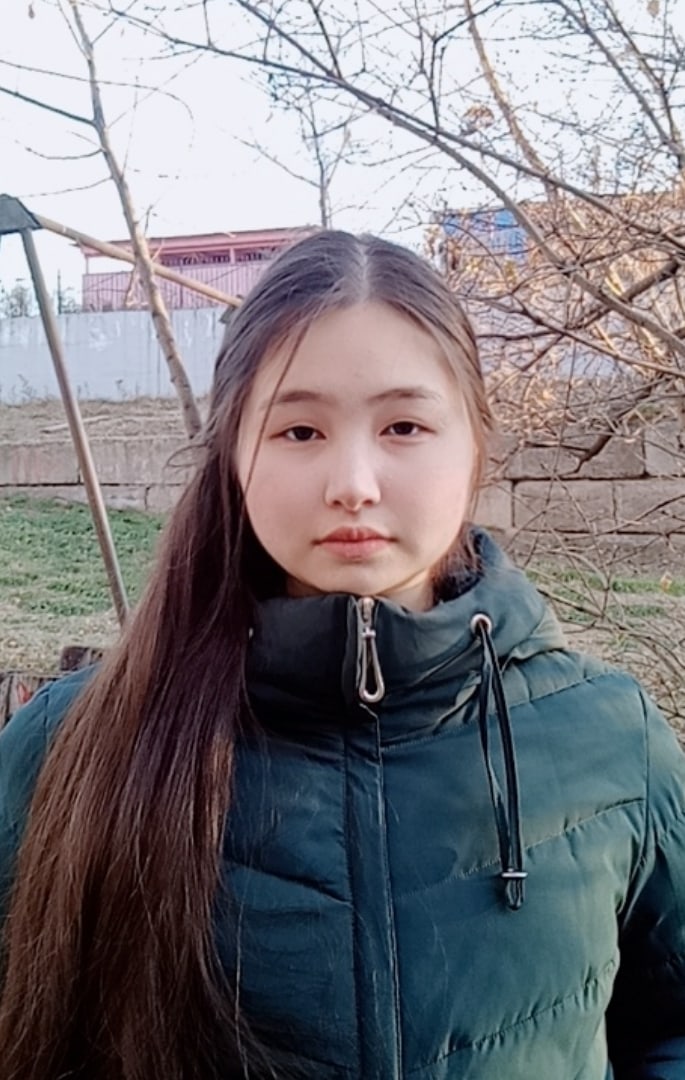 Здравствуйте! Я ученица 9б класса, Михалешкина Дарья. Сегодня я  хочу предложить себя на пост министра Просвещения. Знаю, что это трудно, но  попытаюсь сделать всё возможное, чтобы вся школа была проинформирована вовремя, а статьи и объявления всегда были размещены в соц. сетях. Я уверена, многие хотят знать, что происходит в школе, какие мероприятия и конкурсы сейчас проходят. Но этого не случится, если вы не будете мне помогать. Я готова взять на себя такую ответственность. И немного обо мне: я  окончила художественную школу искусств. Во время  учёбы вела активную  художественную деятельность в классе. Интеллектуально способная, целеустремлённая, начитанная и трудолюбивая, любящая свое дело. Надеюсь я передала все свое желание. Благодарю за внимание.